Mērķi un uzdevumiPopularizēt pludmales volejbolu Latvijas studentu vidū kā spēli, aktīvu atpūtu, veselīgu dzīvesveidu, ar pārliecību, ka pludmales volejbols ir iecienīta komandu sporta spēle, kura ir viegli pieejama un spēlējama jebkurā vietā un laikā. Veicināt pludmales volejbola atpazīstamību Latvijas studentu vidū. Noskaidrot „LU pludmales volejbola rudens nakts turnīrs 2022” uzvarētājus.Vieta un laiksTurnīrs norisināsies Rimi Olimpiskajā centrā (Grostonas ielā 6b), sporta spēļu zālē, O-Sands laukumos.Turnīrs norisināsies 2022. gada 6. oktobrī no plkst. 23.15.Sacensību vadībaSacensības organizē un vada Latvijas Universitātes Sporta centrs (LU SC). DalībniekiTurnīrā piedalās Latvijas Universitātes klātienes un neklātienes studenti, tai skaitā doktoranti.Fakultāti drīkst pārstāvēt vairākas komandas. Komandas sastāvā ir 2 spēlētāji (1 sieviete un 1 vīrietis). Maksimālais komandu skaits ir 20 komandas.Sacensību noriseApakšgrupas spēles notiek līdz 15 punktiem, ar 2 punktu starpību. Sacensību organizatori patur tiesības mainīt spēļu setu, punktu skaitu vai izspēles kārtību. Izslēgšanas spēlēs iekļuvušo komandu skaits tiks precizēts pēc pieteikumu iesūtīšanas laika beigām. Pieņemot, ja turnīrā startē maksimālais komandu skaits, izspēle būs sekojoša: Pēc apakšgrupu turnīra (4 apakšgrupas pa 5 komandām katrā) sekos izslēgšanas spēles, kurās iekļūs katras apakšgrupas divas labākās komandas. Pārējām komandām turnīrs būs noslēdzies. Sacensības tiesā turnīra dalībnieki, kurus nozīmē turnīra organizatori. Sporta zāli un spēļu inventāru (tīklus, līnijas un spēļu bumbas) nodrošina LU SC. Punktu skaitīšanas sistēmaPar uzvarētu spēli komanda saņemt 2 punktus; par zaudējumu – 1 punktu, par neierašanos uz spēli – 0 punktus. Vienādu punktu summas gadījumā divām vai vairākām komandām, augstāku vietu ieņem tā komanda, kurai:pēc savstarpējās spēles, (ja ir 2 komandas) ja trīs vai vairākām komandām ir vienāds punktu skaits, tad pēc savstarpējo setu attiecības;pēc savstarpējo spēļu setu punktu attiecības;pēc visu spēļu uzvarēto un zaudēto setu attiecības;pēc visu spēļu uzvarēto un zaudēto setu punktu attiecības.PieteikumiPieteikums par dalību turnīrā jānosūta līdz 5. oktobra plkst. 23:59 elektroniski uz e-pastu sacensibas@lu.lv. Tāpat pieteikums drukātā formātā jāiesniedz turnīra organizētājiem pirms sacensību sākuma, ierodoties komandai pilnā sastāvā un uzrādot studentu apliecības.Pieteikuma anketa atrodama: www.lu.lv/sportsApbalvošana1.-3.vietu komandas tiek apbalvotas ar medaļām un atbalstītāju sarūpētām balvām. Personas datu apstrādeIzspēles ietvaros tiek apstrādāti šādi personas dati: dalībnieku vārds, uzvārds, e-pasts, telefona numurs. Personas dati tiek apstrādāti, lai turnīrā identificētu dalībnieku rezultātu, kā arī, lai organizatori varētu sazināties ar dalībniekiem.Personas dati tiks saglabāti organizatora – Kalvja Kazaka, e-pasts: kalvis.kazaks@lu.lv, datorā 30 dienas pēc rezultātu paziņošanas. Pēc glabāšanas termiņa personas dati tiks izdzēsti.Piesakot savu dalību turnīrā, persona apliecina piekrišanu savu personas datu apstrādei turnīra ietvaros.Informācija par fizisko personas datu apstrādi LU pieejama https://www.lu.lv/fileadmin/user_upload/LU.LV/www.lu.lv/Dokumenti/Julijs_2019/Privatuma_politika.pdf;Par datu apstrādi atbildīgs Kalvis Kazaks, e-pasts: kalvis.kazaks@lu.lv. Papildu jautājumu gadījumā sazināties ar LU personas datu speciālistiem datu.specialisti@lu.lv. Papildus informācijaDalība turnīrā ir bez maksas. Visus organizatoriskos izdevumus sedz LU Sporta centrs.Uz turnīru OBLIGĀTI jāņem līdzi studenta apliecība, lai organizatori varētu pārbaudīt personas piederību Latvijas Universitātei.Pasākums var tikt filmēts un fotografēts. Uzņemtos fotoattēlus un videomateriālus LU var izvietot savos reprezentatīvajos materiālos, tīmekļa vietnēs, kā arī LU sociālo tīklu profilos.Aktuālākos jaunumus par turnīru var uzzināt:facebook.com (facebook.com/lunaktsturniri)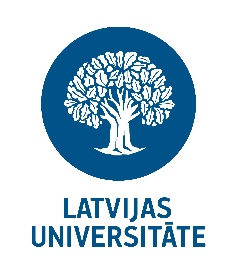      Latvijas Universitātes aktīvās atpūtas pasākuma   “LU Pludmales volejbola rudens nakts turnīrs 2022”NOLIKUMSPielikumsAPSTIPRINĀTSar LU ________rīkojumu Nr. ______